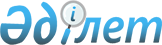 О признании утратившими силу некоторых решений Жанааркинского районного маслихатаРешение XVII сессии Жанааркинского районного маслихата Карагандинской области от 10 октября 2017 года № 17/138. Зарегистрировано Департаментом юстиции Карагандинской области 24 октября 2017 года № 4414
      В соответствии с Законом Республики Казахстан от 23 января 2001 года "О местном государственном управлении и самоуправлении в Республике Казахстан", Законом Республики Казахстан от 06 апреля 2016 года "О правовых актах" районный маслихат РЕШИЛ:
      1. Признать утратившими силу следующие решения:
      1) решение ХХХIV сессии Жанааркинского районного маслихата от 10 сентября 2014 года № 34/225 "Об утверждении Регламента Жанааркинского районного маслихата" (зарегистрировано в Реестре государственной регистрации нормативных правовых актов за № 2800, опубликовано в информационно-правовой системе "Әділет" от 24 октября 2014 года, в газете "Жаңаарқа" от 25 октября 2014 года № 47-48 (9641-9642));
      2) решение ХLI сессии Жанааркинского районного маслихата от 26 июня 2015 года № 41/284 "О внесении изменения в решение Жанааркинского районного маслихата от 10 сентября 2014 года № 34/225 "Об утверждении Регламента Жанааркинского районного маслихата" (зарегистрировано в Реестре государственной регистрации нормативных правовых актов за № 3329, опубликовано в информационно-правовой системе "Әділет" от 13 августа 2015 года, в газете "Жаңаарқа" от 08 августа 2015 года № 41 (9691)).
      2. Настоящее решение вводится в действие со дня его первого официального опубликования.
					© 2012. РГП на ПХВ «Институт законодательства и правовой информации Республики Казахстан» Министерства юстиции Республики Казахстан
				
      Председатель внеочередной
ХVII сессии районного маслихата,
секретарь районного маслихата 

К. Имантусупов
